Årsberetning 2017HovedstyretSesongen 2017 ble, som alle vet, avsluttet med en fantastisk gave fra Trond Mohn. Gaven gjør at vi kan realisere nytt dekke på kunstgressbanen allerede i 2018. Vi har ennå ikke kommet oss helt over gledesjokket,  og er utrolige takknemlige.  Arbeidet med å finne leverandør og planlegge legging av det nye dekket, er godt i gang. Men 2017 var et innholdsrikt år på andre måter også. Nå ser vi fram mot et like innholdsrikt jublieumsår, 2018. Hovedstyret har i 2017 bestått av:I 2017 ble det holdt ni hovedstyremøter, sju med det nye styret. Daglig leder har deltatt på styremøtene. Da styremedlem Bjørn Magne Ådnesen ble ansatt som daglig leder i august 2017, gikk vara Tore Lindvik inn som fast medlem i styret.  Ny vara er ikke valgt inn. Det er fortsatt enighet i styret om at organiseringen hvor lederne for de sportslige gruppene stiller i styret fungerer godt og gir større nærhet mellom hovedstyret og aktiviteten i idrettslaget.  Kolnes IL hadde 372 aktive medlemmer i 2017Ny daglig leder og prosjektstilling markedI mai takket vi den dyktige daglige lederen vår, Ingvill Lindtner Storesund, for innsatsen. Stilling som ny daglig leder ble lyst ut, og vi fikk hele 25 søkere. Etter en prosess som ble noe lengre enn vi  hadde beregnet, var vi så heldige at Bjørn Magne Ådnesen takket ja til stillingen. Årsmøtet 2017 ga klarsignal for å tilby daglig leder 20 prosent prosjektstilling som markedsansvarlig, i tillegg til 50 prosent stilling som daglig leder. Bjørn Magne startet i jobben 15. august. Prosjektstillingen er ettårig, og skal evalueres av styret, og evt. videreføres, i august 2018.  Målet er i første rekke å øke sponsorinntektene, men også opprettholde gode relasjoner til viktige sponsorer og samarbeidspartnere. Anlegg, hus og bane2017 ble året trenings-/skadeforebyggingsrommet i kjelleren på klubbhuset ble realisert. Ideen har ligget der i flere år, men det var daglig leder Ingvills søknad til Gjensidigestiftelsen i 2016, som fikk hjulene i sving. Hun planla rommet, bestilte utstyr, og har vært konsulent for en dyktig gjeng i hus- og banekomiteen, som har fått rommet klart. Offisiell åpning skjedde under romjulsarrangementet vårt, og rommet er allerede mye i bruk.Innebandybingen ble endelig godkjent i 2017, og det utløste tilskudd fra bandyforbundet. Vi venter fortsatt på tippemidler og kommunalt tilskudd for banen. Parkeringsplassen er formelt ikke godkjent enda, og i 2018 må det skje en del arbeid for å få denne klargjort. Det skal graves ned fire fundamenter til gatelykter, og grøfter til strømkabler. I tillegg må vi anlegge en rullestolgodkjent vei fra parkeringen og klubbhusinngangen ned til gressbanen. Det må beregnes kostnader til dette arbeidet. Vi fikk en gavepakke til kunstgresset, som betyr at vi i stor grad kan fullfinansiere banen. Vi  står likevel fortsatt på venteliste for tippemidler og kommunalt tilskudd. Dette ventes utbetalt rundt 2023.Kolnes Grendahus planlegger å bytte gulvi hallen i 2018. Kolnes IL er deleier i huset, og må beregne noe kostnad knyttet til dette. For eksempel gjennom forskuttering av leie. Priser og utmerkelserI november kunne vi være med å utnevne Solveig Jacobsen til første GULLMEDLEM i Kolnes IL. Hun har spilt på HU-laget helt siden oppstarten for 34 år siden, og da hun fylte 50 år i november, ble hun overrasket med fest på klubbhuset, med både ordfører og representant fra håndballforbundet på plass. Ordføreren hadde med seg gave på kroner 10000,-  som skal komme HU-laget til gode. Gratulerer til Solveig!Leif Jortveit er tildelt Kolnes ILs trivselspris for 2017. Denne prisen ble innført til minne om tidligere styreleder Knut Einar Rovik, og er delt ut to ganger tidligere. Leif Jortvieit har i 2017 vært lagleder, hjelpetrener og sosialansvarlig for ungdomslagene (13-16 år) i innebandy. Vi takker og gratulerer!Viggo og Anne Marit Telle er tildelt Kolnes ILs hederspris. Paret har vært aktive i idrettslaget i nærmere 20 år. I første rekke som fotballtrenere for flere lag. I 2017 trente de Kolnes/Falkeids junior damelag elite, med Kolnesjenter de har fulgt siden de var sju-åtte år. Duoen har også lagt ned mye tid på arrangementssiden og i ulike verv for idrettslaget. Vi takker og gratulerer!Arrangementer og årshjulÅrshjulet for arrangementer og aktiviteter viser at 2017 også har vært et svært aktivt år i Kolnes IL. Fellesarrangementene var FairPlay-kveld i mars, hvor over 90 av 6-16-åringene i idrettslaget, møttes for å snakke om fair play, og signerte på at Kolnes IL-spillere alltid skal vise Fair Play. I april gikk den 51. Kolnestrimmen, med nærmere 200 deltakere. Siste arrangement var romjulstreffet for de frivillige i idrettslaget, med mat, quiz og utdeling av hedersutmerkelser. Les mer om de andre arrangementene i gruppenes årsmeldinger.  Målsetninger for 2018Høy aktivitet og et godt tilbud til alle som vil, er viktigste målsetning for 2018. God rekruttering, både på spiller- og trenersiden, er en utfordring. Å gi et godt tilbud til ungdommene er en annen. Kolnes IL skal framstå positivt utad, og Fair Play skal være tydelig i alle sammenhenger.  Gjennom prosjektstillingen innen marked og sponsor, har vi en målsetning om å øke sponsorinntektene dette året. Takk!Stor takk til daglig leder Bjørn Magne, som virkelig har vist seg som en dyktig og initiativrik administrator, og idrettslagets vennlige ansikt utad. Takk til dedikerte og aktive styremedlemmer, som også har tatt på seg mange roller utenom selve styrearbeidet. Og selvsagt stor takk også til alle dere andre frivillige og dugnadsarbeidere, som gjør en kjempejobb for at vi skal kunne skape idrettsglede for alle. Uten dere, ingen aktivitet, ikke noe idrettslag. Og husk: I 2018 fyller Kolnes IL 40 år. For styretElin Salvesen, lederÅrsmeldinger sportslige grupperFotball Gruppestyrets sammensetning og arbeidStyret bestod ved inngangen av året av 5 følgende medlemmer:Karl-Johan Ferkingstad, leder
 Patrik Haak, sportslig leder
 Bente Baugstø, økonomiansvarlig
 Geir Amundsen, medlem
 Helene Torland, medlem
 
I løpet av 2017 så valgte Geir Amundsen og Patrik Haak å trekke seg fra sine verv, forsøk på å erstatte disse ble gjort men uten å lykkes. Helene Torland har også flyttet til Stavanger og derfor har hun vært forhindret fra å delta i styrearbeid i store deler av 2017. I og med at det stort sett i hele 2017 har vært 2 aktive styremedlemmer (Karl-Johan og Bente) så har det vært lite styremøter, spesielt etter sommerferien.
 Det ble gjennomført 3 styremøter og lagledermøter både i vår og i høst. Det har også vært gjennomført enkeltmøter med tanke på sportslig opplegg for JR-dame laget og G10-13. Her har lagenes trenere/lagledere vært involvert i tillegg til styremedlemmene. Fotballstyret var også «primus motor» bak Gatecupen, med god støtte og hjelp fra foreldre knyttet til lagene som hadde dugnaden så gikk det fint.
 
Dagens styre ser slik ut:Karl-Johan Ferkingstad, lederBente Baugstø, økonomiansvarligChristian Aasen, ny fra A-lag
 Christian Amundsen, ny fra A-lag
 + en til som representerer barnefotballen   Muligheter og utfordringer 2018:
 Nytt styre må settes, vi trenger et ekstra medlem til styret helst som representant for barnefotballen.
Aktivitet16 lag i seriespill med 206 aktive medlemmer fordelt på følgende måte med tanke på kjønn og alder:
 
 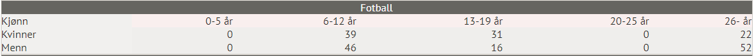 Når det gjelder arrangementer så gjennomførte vi Alle Jenter på banen, fotballskole og Gatecup. Alle arrangementene ble gjennomført etter planen og med bra suksess både med tanke på deltagere og selve gjennomføringen.  Sportslig A-lag herrer kronet en flott sesong med opprykk til 5 divisjon, og skal i 2018 sesongen spille i 5 divisjon for første gang på mange år.JR-Dame laget som var et samarbeidslag med Falkeid IL vant også sin avdeling og spilte så KM finale mot Frøyland fra Sør-Rogaland. Der ble det dessverre et 1-2 tap i finalen, men jentene til Viggo og Anne Marit Telle gjorde en flott figur i en jevnspilt finale. Ellers så har det vært god aktivitet på de andre lagene, vi hadde lag på Norway Cup(J14), SørCup(J12), Etne Cup(G10, G9) og Bø Cup(G12, G11).Alle lag har fått delta på minst 2 lokale cuper. I seriespillet så har alle lag både vunnet og tapt 😊Alt i alt en positiv sesong for alle lag.Nesten 40 lagledere/trenere har bidratt til å gjennomføre alle treningene og kampene i sesongen 2017.Økonomi Økonomisk sett så har ting gått veldig bra, vi brukte en god del mindre enn det vi hadde satt opp i budsjettet. Alle lag har fått det utstyret som de har ønsket, alle lagledere er utstyrt med svarte laglederjakker og alle lagledere har fått tilbud om treningsjakke.I tillegg så valgte vi å benytte litt midler på å kjøpe like shortser til alle lag. Målsetninger for året Vi hadde vel ikke satt noen spesielle målsetninger for 2017, annet enn å holde aktiviteten i gang samt gjennomføre alle planlagte arrangementer på en god måte.Vi føler vel at dette ble gjort på en god måte på tross av litt for få medlemmer i fotballstyret, men stor dugnadsinnsats fra veldig mange foresatte gjorde at vi klarte å komme gjennom arrangementene på en veldig god måte.InnebandyHovedansvarlig:  Silje M. Skarstein Økonomiansvarlig:  Silje M. SkarsteinDugnadsansvarlig: Laglederne: Pindy Leesam, Eli Severinsen (J14-16), Einar Kjetland (mix 13 år), Ingrid Øye Andersen (J10-12), Kristin Svendsbø (J8-9 år)Helga Kjetland (mix 13 år), Silje M. Skarstein (G16-18/alag)AktivitetKolnes IL Innebandy tilbyr innebandy for alle aldre i fra 3. klasse og oppover. Barn fra 5 år og til og med 2. klasse får innebandy som tilbud gjennom idrettskolen.Innebandygruppa har trening en dag i uka på grendahuset fra høstferien og frem til påskeferien for barn fra 3. klasse og opp til 6. klasse. Disse deltar en gang i måneden også i minirunder på Haugalandet. Totalt 5 minirunder er satt opp i Rogaland Nord. Her settes opp lag utifra alder, hvor trenere/foreldre/lagledere har ansvaret for 3-4 kamper med premiering etterpå. Her møter barna lag fra Karmøy IBK, Skjold og Torvastad. Små baner hvor barna (4 + keeper) vil føle mestring siden de er tett opp mot ballen hele tiden. Totalt 45 aktive på innebandytrening, og 7 lag påmeldt til minirunder, hvor to fra idrettskolen. Fra 7. klasse og opp til og med til A-lag er tilbudet to ganger i uken, onsdager på stor bane i Norheimshallen og en trening på Grendahuset for teknikk/liten bane. De kan også benytte seg av styrketrening på klubbhuset. Her er det fra 3 lag i alderen 13-16 år i seriespill mot Karmøy IBK og Torvastad. Totalt 35 aktive spillere. Trening fra august til juni.G16-18/A-lag har ingen seriespill i Nord-Rogaland i går, siden Sauda, Sand eller Torvastad ikke kunne stille lag denne sesongen. De spiller nå serie i 3. divisjon i Stavanger, og møter  Brodd og Lura. Litt kjøring til og fra Stavanger, men dette fungerer greit. Totalt 12 aktive spillere. Trimgruppa, både Dame og Herre har en trening i uken i Grendahuset. Noen damer deltar også sammen med herrene, og stort sett har det vært to-fire lag 3v3 som spiller mot hverandre hver uke fra august til og med juni.Totalt 25 aktive spillere. Venneliga er turnering for herre og dame på trimnivå. I tillegg så har det blitt åpnet for ungdomsklasse (13-16 år) for de som ikke er med i seriespill. Dette har medført til en økning av medlemmer som ønsker å delta i turnering på lavterskelnivå. Dameinnebandy og G14-16 og J14-16 deltok i Stavanger Open. Damelaget kom til finalen, men tapte gullet i år. I fjor vant damene! G14-16 og J14-16 fikk heller ingen pokal, men hadde en hyggelig tur med hotell og pizza den helgen.  I tillegg har vi nå 12 ferdig utdannede klubbdommere som har tatt dommerkurs 1 og 2. Disse brukes både til minirunder og seriespill frem til 19 år. De er også en del av en dommergruppe som blir invitert til Stavanger Open hvert år. De dømmer minirunder og deltar på bankett sammen med dommere fra Agder og Sør-Rogaland. Det har blitt avholdt 4t av totalt 20 t trenerkurs på Kolnes. Der møtte 12 stk som fikk både praktisk og teoretisk innføring av første del av trenerkurset. Dette var en suksess. Økonomi Regnskapet viser at man klarer å holde seg til budsjettet. Det var ikke budsjettert andel husleie i år, men dette vil bli tatt med neste år. Tilskuddet for innebandybanen kom også på konto, etter at all dokumentasjon ble godkjent av kommunen. En del utstyr ble dekket av Folkepulsen, kr 25 000, men ungdomspakken var en større post i regnskapet.I tillegg fikk vi tilskudd på kr 5 000 av Skudenes og Aakra sparebank.  Det er denne sesongen et prosjekt med en betalt trener, som brukes på kryss av lagene. Årsaken er at fra 13-18 år er det nødvendig med to voksne på trening, og det er vanskelig å finne foreldre med trenererfaring. Dette er noe som har fungert veldig bra, og vi håper at dette kan være noe vi kan fortsette med fremover så lenge vi ikke har nok trenere. Dette har medført at ungdommer som har vurderte å slutte, har blitt igjen i klubben.  I tillegg så har vi fått 7 nye medlemmer da vi introduserte dans som en del av innebandytreningen for jenter 3.-7 klasse. Det er to jenter med erfaring fra dans, som lærer jentene forskjellige typer danser. Dette blir vist frem på minirunder og avslutninger. Disse blir også lønnet med dommerhonorar. Målsetninger for året Det er ønskelig at alle fra 13 år og oppover skal få delta i Stavanger Open, som er Norges største innebandyturnering. Dette er både sosialt med overnatting på hotell med basseng, og pizza dekket av både spiller og idrettslaget. Det er også viktig å få spille mot andre klubber enn de man møter i seriespill, spesielt jentelaget som vanligvis spiller mot gutter.  I tillegg så er det planlagt å delta i U19 NM kvalik i Stavanger og Oslo, med spillere både fra G14-16 og G16-18 år. Dette er et prøveprosjekt, da G16-18 år egentlig er en del av A laget. Dette kommer utenom vanlig seriespill, men det er behov for flere spillere for å kunne ha det lag med høyt tempo. Spillerne trener sammen på onsdager så dette vil gå bra! Det er også ønskelig med nytt vant på grendahuset, og få fikset vantet i Norheimshallen. Det er sendt inn ønske om nye strikker til kommunen, samt nye venneligamål. I tillegg er det sendt inn ønske om å få tilskudd til nytt vant på grendahuset. IdrettsskolenIdrettsskolen har hatt følgende trenere:Hans Erik Langfjord (leder/øk.ansvarlig)Kjetil Sande Nils Jarle Lindtner (økonomiansvarlig til sommeren)Christine LangfjordIngrid Øie AndersenHåkon Øvrevik SteffensenLisa Marie ÅslandLine Fossberg TarangerAktivitet
Idrettsskolen har blitt avholdt onsdager 1700-1745 for de i aldersgruppa 3-5 år og 1745 – 18-30 for 1. og 2. klasse. For de minste har det vært hinderløype, lek, dans og enkel ballspill. Den eldste gruppa har hatt ballspill og ulike lagidretter, turn, friidrett og lek. Begge gruppene har hatt god deltakelse gjennom hele året.Idrettsskolen har hatt ca 40 personer registrert på det yngste partiet og ca 15 på de eldste.Idrettsskolen deltok på Torvall-turneringen med 2 lag. Her fikk 16 ivrige unger prøve seg på fotball, orientering og flere friidrettsøvelser. Turneringen forgår hvert år på Torvastad idrettssenter. Regnvær til tross så ble dette til en minnerik dag. Spesielt inntrykk gjorde det da 3 åringer deltok på sin første fotballkamp.Det meste av Info på Idrettsskolen går nå ut via Facebook. I forbindelse med Aktivitetsdagen er det fortsatt gått ut bredt med oppslag og ranselpost. Ila 2018 tas det sikte på å bedre info på Kolnes Il sine sider. Den lukkede FB gruppa hadde ca 100 medlemmer ved utgangen av 2017Ila 2017 har vi klart å få på plass flere trenere, og klart og bygd opp en solid base for 2018. Det er fortsatt behov for flere trenere på 1. og 2. klassetrinnet.Vår-halvåret ble avsluttet med sommeravslutning. Mange barn deltok på denne populære aktiveten. Her var det dans, enkle friidrettsøvelser og fotball. Vi avsluttet med saft, is og diplom.Aktivitetsdagen er en hovedaktivitet for idrettslaget i regi av idrettskolen. Ble gjennomført søndag 27. august i flotte omgivelser på Kolnes idrettspark i nydelig vær. 137 deltagere, voksne og barn. En betydelig reduksjon fra fjoråret (som var tidenes beste), mest sannsynlig grunnet kolliderende aktiviteter i nærområdet. Mange populære og varierte aktiviteter. God dugnadsinnsats fra alle foreldrene til barn i idrettskolen, fotball G2010 og fotball MIX 6år. I tillegg stilte selvfølgelig dugnadsansvarlige og alle med roller i idrettskolen opp. Aktivitetsdagen gav ca kr 12.000,- (nesten alt netto) i inntekt til laget.Sesongen 2017/2018 har det ikke vært tilbud om innebandy for 1. og 2. klasse pga mangel på trenere. Idrettskolen har derfor gitt et tilbud om innebandy på enkelte økter. Idrettskolen har deltatt på Minirunde i innebandy, lag for førskolen og lag for 1. og 2.klasse. IB er populært blant barna og på disse treningene har det deltatt mange.Idrettsskoleåret ble også i år avsluttet første onsdag i desember med den tradisjonsrike Nissemarsjen, påfølgende enkel servering, diplomer og med et populært besøk av Nissen! Utøvere ifra Idrettsskolen viste litt av det de hadde drevet med i året som gikk. Vi hadde et stort oppmøte. Den kombinerte innebandy/dansegruppa hadde oppvisning.Takker for innsatsen trenerne legger ned for barna våre!For Idrettskolen                                                                                                                                                            Hans Erik LangfjordHU-laget - håndball for utviklingshemmedeTrener og lederteam for HU-laget har i 2017 værtGeir Øystein Pedersen Marit Sandvik (økonomiansvarlig)Tore Lindvik (styrerepresentant)HU-laget har hatt 6 seriehelger i 2017Årets landsturnering ble arrangert på Jessheim, og spillere, trenere og lagledere forteller om en knallkjekk og minnerik tur. I november gjennomførte Kolnes IL og HU-laget spillehelg i Sysco arena. Ni lag deltok. Kjempeinnsats av spillerne nok en gang. Damelagetog oldboys i fotball og herrelaget i innebandy sørget for kafé under arrangementet. I november ble Solveig Jacobsen hedret for sine 50 år, og hele 34 år som håndballspiller på HU-laget. For å hedre Solveig, ble hun kåret til aller første Gullmedlem i Kolnes IL. I 2018 venter blant annet landsturnering i Bergen, ny kamphelg i Sysco Arena, og mange nye minner. Daglig lederDaglig lederFra og med 1.august ble jeg ansatt som daglig leder i Kolnes IL. Ingvill Lindtner Storesund var ansatt frem til april/mai og idrettslaget sto uten daglig leder perioden i mellom. Siden august har jeg brukt tiden på å komme meg inn i rutiner og arbeidsoppgaver. Med god hjelp fra styremedlemmene i de ulike utvalgene, har dette gått fint.Etter at jeg begynte i stillingen har jeg vært med å arrangere ulike arrangementer som Haugesunds Avis Gatecup og HU-håndballturnering i Sysco Arena. I tillegg holder vi på å planlegge Superlekene 2018 sammen med blant andre Rogaland Idrettskrets og Djerv 1919.Sunn økonomi som fremmer idrett hos de yngre er noe som klubben bryr seg om. I tillegg til å opprettholde det, vil fokuset mitt være på å få inn flere rutiner i anledning arrangementer og økonomi. Antall aktive medlemmer i Kolnes IL 2017:                                                                             372Antall aktive medlemmer i Kolnes IL 2017 som har betalt kontingent:                305MarkedsutvalgLeder: Bjørn Magne ÅdnesenStyremedlem: Geir Magne EinarsenStyremedlem: Håvard StrønstadStyremedlem: Christian AasenStyremedlem: Øyvind Hausken SørensenStyremedlem: Håkon SteffensenFra og med årsmøte 2017 til jeg ble ansatt som daglig leder, var jeg også med som styremedlem og leder for markedsutvalg. Etter at jeg ble ansatt som daglig leder ble jeg også blivende som leder for markedsutvalg. 20% av stillingen er prosjektstilling som markedsansvarlig.Med et tomt markedsutvalg rekrutterte jeg med meg fem stykker til å bidra i sponsormarkedet. Et marked som er amputert i forhold til hva det var for 4-5 år siden, men i Kolnes IL har vi et stort potensiale å gå på. Det første vi tok hånd om var å resignere tidligere kontrakter som gikk ut i 2013, 2014, 2015 og 2016. Nesten alle disse var villige til å bli med videre, i tillegg har vi fått med nye sponsorer.Vi har også hatt fokus på våre nåværende sponsoravtaler og prøvd å opprettholde disse på best mulig måte. I anledning jul så besøkte vi alle sammen og delte ut julekort, i tillegg så fikk hovedsponsorene en liten påskjønnelse. I 2018 vil vi også prøve å få invitert alle til klubbhuset ved en anledning.Sponsorinntekter 2017: 256 000Mål for 2018:  400 000Hus og bane Hus og banekomiteen har hatt følgende medlemmer:-Leder: Odd Petter Haugen-Medlem: Endre Bø Blindheim-Medlem: Trond Amundsen-Medlem: Svein Arvid Nordal-Medlem: Gisle Andersen-Medlem: Ronny JohannesenGjøremål for H/B i 2017:-Satt i stand treningsrommet på klubbhuset- Merking av gressbanen 1 gang i uka gjennom sesongen-Merking av kunstgressbanen 2 ganger-Avholdt dugnader, vår og høst-Diverse småreparasjoner av ting og tang som har dukket opp gjennom året.Alle medlemmene i Hus og bane fortsetter i 2018Odd Petter HaugenLeder Hus- og banekomiteStyremedlemFunksjonElin SalvesenLederPå valg (1 år)Leif Arild EdvardsenNestlederIkke på valg (2019)Sveinung ØieLeder økonomiIkke på valg (2019)Odd Petter HaugenLeder hus og baneIkke på valg (2019)Silje SkarsteinLeder innebandyPå valg (2 år)Karl Johan FerkingstadLeder fotballPå valg (2 år)Hans Erik LangfjordLeder idrettsskolenPå valg (2 år)Tore LindvikLeder HåndballPå valg (2 år)